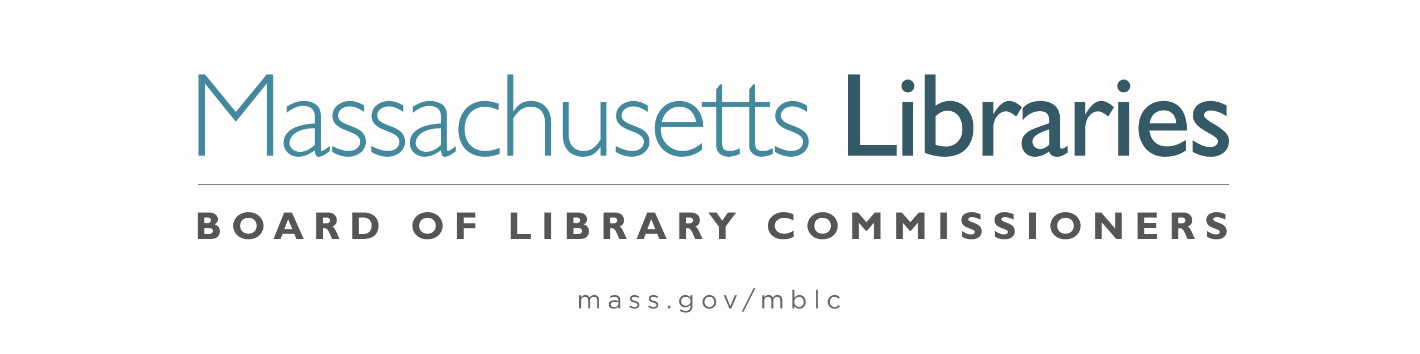 Welcome.  Thank you for attending this meeting of the Massachusetts Board of Library Commissioners.  Please remember that as part of the meeting agenda there is a time at the end of the meeting for public comment.  Should you wish to address the Board during a particular item, please wait to be recognized by the chair.Note: Agenda may include items not reasonably expected 48 hours before the meeting.Thursday, December 3, 2020  10:00 A.M.Zoom Meetinghttps://us02web.zoom.us/j/87340472570?pwd=d21ZUWZVOWdTbEpRdXZuMndWQWJ3UT09 Meeting ID: 873 4047 2570 ∙ Passcode: 875065Dial in number: (646) 558-8656/ Meeting ID: 873 4047 2570Agenda- Regular Monthly MeetingCall to OrderWelcomeApproval of Minutes- Regular Monthly Meeting November 5, 2020 (ACTION)Speaker:	Mary Ann Cluggish, ChairChair’s ReportSpeaker:	Mary Ann Cluggish, ChairCommissioner ReportsSpeaker:	Mary Ann Cluggish, ChairDirector’s ReportSpeaker:	James M. Lonergan, Director 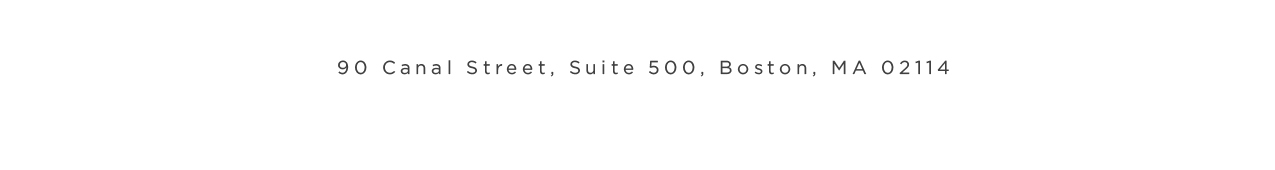 Legislative ReportSpeaker:	Mary Rose Quinn, Head of State Programs/ Government Liaison Communications Update Speaker:	Celeste Bruno, Communications Director Update on State Aid to Public Libraries Waivers Speaker:	Mary Rose Quinn, Head of State Programs/ Government Liaison Preliminary Discussion of the FY2022 Legislative Agenda Speaker:	Mary Ann Cluggish, Chair		James Lonergan, DirectorMary Rose Quinn, Head of State Programs/ Government LiaisonPresentation and discussion of the FY2022 Plan of Service and Program and Budget for the Massachusetts Library System and Monthly Report Speaker:	Sarah Sogigian, Executive Director    				Massachusetts Library System (MLS)Presentation and discussion of the FY2022 Plan of Service and Program and Budget for the Library for the Commonwealth and Monthly Report Speaker:	Anna Fahey-Flynn, Manager of the Central Library Catherine Halpin, Collaborative Library Services Coordinator 				Boston Public Library (BPL) Libraries and COVID-19 Discussion Speakers:	Mary Ann Cluggish, Chair				James Lonergan, DirectorCommissioner ActivitiesPublic CommentOld BusinessMBLC Years of Service Pins Matt Perry, 5 YearsAmy Clayton, 20 YearsRachel Masse, 20 YearsPaul Kissman, 25 Years Adjournment 		Mary Ann Cluggish, Chair